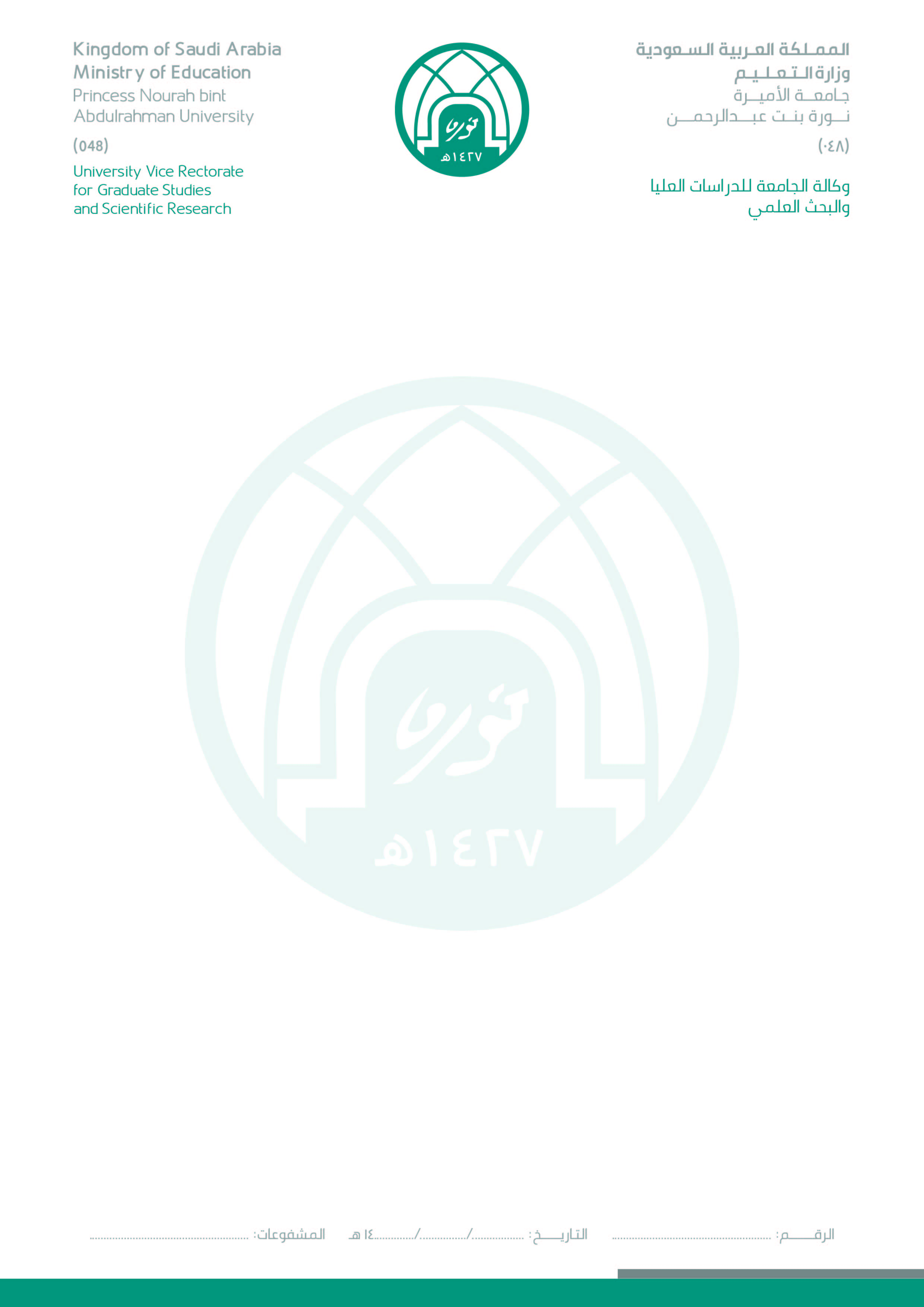 أنا الباحث الرئيس : للمشروع البحثي المعنون بـ: رقم المشروع : (                               )  بعدم تمتعي بإجازة تفرغ علمي أو أتصال علمي أو إجازة استثنائية طوال فترة  سريان عقد المشروع . كوني متعاقداً مع جامعة الأميرة نورة بنت عبدالرحمن أقر بسريان عقد عملي لدى الجامعة لمدة عام على الأقل من تاريخ توقيع العقد .خاص لبرنامج التمويل بعد النشر المصنف. كوني اتمتع بإجازة تفرغ علمي أو اتصال علمي أقر بعدم حصول مشروعي البحثي على تمويل من جهة أخرى.      رئيسة القسم	                    توقيع الباحثة   د.	                  .....................          التوقيع  نموذج اقرار تعهد رقم –( (012508-F137                        